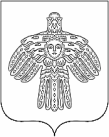 ПОСТАНОВЛЕНИЕШУÖМ(проект)В соответствии с пунктом 2 Правил составления и направления предостережения о недопустимости нарушения обязательных требований, подачи юридическим лицом, индивидуальным предпринимателем возражений на такое предостережение и их рассмотрения, уведомления об исполнении такого предостережения, утвержденных Постановлением Правительства Российской Федерации от 10 февраля 2017г. № 166, в целях принятия решений о направлении предостережения, администрация ПОСТАНОВЛЯЕТ:1. Утвердить уполномоченными лицами на принятие решений о направлении Предостережений о недопустимости нарушений обязательных требований Жилищного законодательства Российской Федерации юридическими лицами, индивидуальными предпринимателями, начальника МУ «УЖКХ» администрации МОГО «Ухта» и заместителей начальника МУ «УЖКХ» администрации МОГО «Ухта».2. Настоящее постановление вступает в силу со дня его официального опубликования.3. Контроль за исполнением настоящего постановления оставляю за собой.Руководитель  администрации МОГО «Ухта»                                  М.Н. Османов АДМИНИСТРАЦИЯМУНИЦИПАЛЬНОГО ОБРАЗОВАНИЯГОРОДСКОГО ОКРУГА«УХТА»«УХТА»КАР  КЫТШЛÖНМУНИЦИПАЛЬНÖЙ  ЮКÖНСААДМИНИСТРАЦИЯ«____»_______________2017г.№ ________№ ________№ ________г. Ухта, Республика Коми«Об утверждении уполномоченных лицна принятие решений о направленииПредостережений о недопустимости нарушенийобязательных требований Жилищного законодательстваРоссийской Федерации юридическими лицами, индивидуальными предпринимателями»«Об утверждении уполномоченных лицна принятие решений о направленииПредостережений о недопустимости нарушенийобязательных требований Жилищного законодательстваРоссийской Федерации юридическими лицами, индивидуальными предпринимателями»«Об утверждении уполномоченных лицна принятие решений о направленииПредостережений о недопустимости нарушенийобязательных требований Жилищного законодательстваРоссийской Федерации юридическими лицами, индивидуальными предпринимателями»